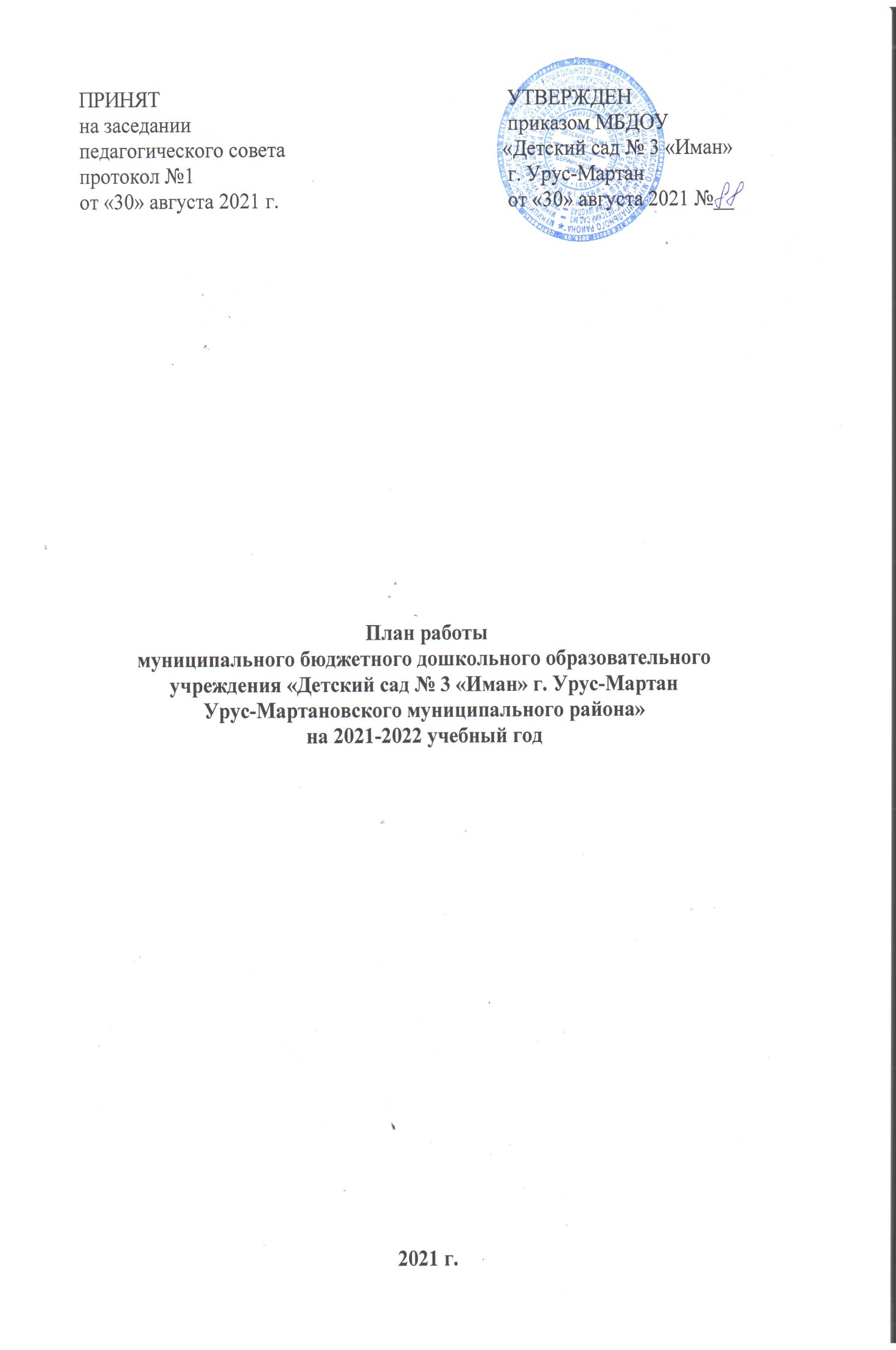                  Информационная справкаНаименование учреждения: Муниципальное бюджетное дошкольное                         образовательное учреждение «Детский сад № 3 «Иман» г. Урус-Мартан ,                     Урус-Мартановского муниципального района»Год основания: 2010 г.Адрес: ЧР, г. Урус-Мартан, ул. Въездная б/нРежим работы: 5 - дневная рабочая   неделя с   12-ти часовым пребыванием    детей, с   07.00 – 19.00 ч., кроме: субботы, воскресенья  и  праздничных дней.В МБДОУ   функционирует 6 возрастные группы:Лицензия № 1960 от 26.05.2015 г.Телефон: 8-928-780-30-34e-mail: e-mail:  https://sad-iman.do95.ru/Предметом деятельности дошкольного образовательного учреждения                         является воспитание, развитие, обучение детей дошкольного возраста в                   условиях  ДОУ.Программы, реализуемые дошкольным образовательным учреждением:детский сад реализует основную образовательную программу ДОУ,                             разработанной на основе примерной общеобразовательной программы                      дошкольного образования «От рождения до школы» под редакцией                          Н.Е. Вераксы,   Т.С. Комаровой, М.А. Васильевой, в соответствии с   ФГОС ДО.Парциальные программыПрограмма духовно-нравственного развития и воспитания для детей                          дошкольного возраста «Мой край родной» З.В.Масаевой;Программа физического развития и воспитания для детей дошкольного             возраста «Физкультурные занятия» младшая, средняя, старшая группы                                автор Л.И. Пензулаева; Программа художественно-эстетического развития «Музыка» для детей                       дошкольного возраста «Ладушки» авторы И.М. Каплунова, И. Новоскольцева;Программа по трудовому воспитанию «Трудолюбик» на основе   примерной  общеобразовательной программы дошкольного образования  «От рождения до школы» под редакцией Н.Е. Вераксы, Т.С. Комаровой, М.А. Васильевой.Парциальная образовательная программа «Экономика детям»,                                      естественно - научной направленности рассчитана на работу с детьми старшего дошкольного возраста, разработана на основе программ А.Д. Шатовой                      «Экономическое воспитание дошкольников».                   Кадровое обеспечение деятельности ДОУАнализ образовательной деятельностиза 2020-2021 учебный годОбщие характеристики образовательной организацииПолное наименование МБДОУ: Муниципальное бюджетное  дошкольное             образовательное учреждение «Детский сад № 3 «Иман» г. Урус-Мартан,                       Урус-Мартановского муниципального района».Сокращенное наименование: МБДОУ Детский сад № 3 «Иман».Адрес:366500, Чеченская Республика, Урус-Мартановский район,                                                г. Урус-Мартан, ул. Въездная б\нВ ДОУ в 2020-2021 учебном году функционировали:Три младшие группы-дети с 3 до 4 лет;Одна средняя группа -дети с 4 до 5 лет;Две старшие группы – дети с 5 до 6 лет;Согласно СанПиН 3.4.1.3049-13 количество мест в ДОУ на 2020-2021 учебный год было увеличено учредителем до 210 детей.Управление ДОУ осуществляется в соответствии с законодательством РФ и Уставом на принципах единоначалия и самоуправления. Управляющая система состоит из двух структур, деятельность которых регламентируется Уставом ДОУ и соответствующими положениями:непосредственное руководство – заведующий ДОУсамоуправление:общее собрание работников;педагогический совет (совет педагогов);родительский комитет.Структура, порядок формирования, срок полномочий и компетенция органов управления ДОУ установлены Уставом образовательной организации.Заведующий ДОУ: С 2020 года ДОУ работает в соответствии с Программой развития МБДОУ «Детского сада № 3 «Иман» (далее ДОУ) на 2020-2025 годы.Обеспечение безопасностиЗдание детского сада оборудовано современной пожарно-охранной сигнализацией и тревожной кнопкой, что позволяет оперативно вызвать наряд охраны в случае чрезвычайной ситуации. Обеспечение условий безопасности в ДОУ выполняется согласно локальным нормативно-правовым документам. Имеются планы эвакуации.   С детьми проводятся беседы, занятия по ОБЖ, развлечения    по соблюдению правил безопасности на дорогах.                                                                                          Проводится вводный инструктаж с вновь прибывшими сотрудниками, противопожарный инструктаж и инструктаж по мерам электробезопасности.Ежедневно ответственными лицами осуществляется контроль с целью своевременного устранения причин, несущих угрозу жизни и здоровью воспитанников и работников.
Сведения о педагогических кадрах ДОУРабота   с кадрами   в 2020-2021   учебном   году    была направлена на повышение профессионализма, творческого потенциала педагогической    культуры педагогов, оказание    методической   помощи  педагогам.В детском саду работают 18 педагогов. Воспитание, обучение, развитие детей          на уровне требований современной дошкольной педагогики – главный принцип работы всех сотрудников. Условия осуществления образовательного процессаПедагогический процесс в 2020-2021 учебном году осуществлялся в                  соответствии с ООП ДОУ на основе примерной основной образовательной  программы «От рождения до школы» под редакцией Н.Е. Вераксы,                                                              Т.С. Комаровой, М.А. Васильевой в соответствии с ФГОС ДО.Парциальная программа, используемая в образовательно- воспитательном   процессе ДОУ: «Мой край родной», направленна на создание условий для           приобщения детей дошкольного возраста к духовно-нравственным ценностям, а также воспитание готовности следовать им. Программа физического развития и воспитания для детей дошкольного возраста «Физкультурные занятия»       младшая, средняя, старшая  группы  автор Л.И. Пензулаева;Программа художественно-эстетического развития «Музыка» для детей          дошкольного возраста «Ладушки» авторы И.М. Каплунова, И. Новоскольцева;Парциальная образовательная программа «Экономика детям», естественно - научной направленности рассчитана на работу с детьми старшего дошкольного возраста, разработана на основе программ А.Д. Шатовой «Экономическое       воспитание дошкольников». ДОУ имеет достаточное программно-методическое обеспечение. Основными принципами работы коллектива детского сада являются:уважение к свободе и достоинству каждого ребенка;создание условий для развития индивидуальности;обеспечение атмосферы психологического комфорта для дошкольников;учет возрастных и индивидуальных особенностей детей.В целях реализации задач в учебный план ДОУ проводятся согласно учебному плану занятия:ОО социально-коммуникативное развитие (ОБЖ, труд, игра, общение);ОО познавательное развитие (ФЭМП, ознакомление с окружающим миром  (ФЦКМ);ОО речевое развитие (развитие речи и чтение художественной литературы,                   обучение основам грамоты);ОО художественно-эстетическое развитие (изодеятельность - лепка, рисование, аппликация, музыка и конструирование);ОО физическое развитие (физкультура и ЗОЖ).Анализ выполнения годовых задачРезультаты выполнения образовательной программы ДОУ по образовательным      областям, обозначенным   в  ФГОС ДО,  и   годовым   задачам.В 2020-2021 учебном году педагогами ДОУ решались следующие задачи:1. Систематизировать работу в ДОУ по сохранению и укреплению                         физического здоровья детей, организация работы по развитию                                    двигательной активности у детей в режиме дня.2.Совершенствовать профессиональное мастерство педагогических кадров ориентированных на применение современных образовательных технологий с целью совершенствования образовательной работы по познавательному развитию дошкольников.  3. Организация работы по приобщению дошкольников к национальной                             культуре, развитию духовно-нравственных основ и ценностей. Воспитание  и  обучение  детей  дошкольного  возраста  в  детском  саду единый,  целостный,  педагогический    процесс,  который осуществляется  на  протяжении всего  пребывания  ребенка    в  дошкольном  учреждении   во  всех  видах  его  деятельности  и  направлен   на  осуществление  задач всестороннего  развития  личности  ребенка.Для  осуществления  задач  проведены мероприятия:Педагогические советы, тематические проверки, консультации.                                       В ДОУ  созданы условия  для профессионального развития педагогических и руководящих работников, в том числе их дополнительного профессионального образования. Проводится консультативная поддержка педагогических                   работников по вопросам образования и охраны здоровья детей через                педагогические  советы, семинары-практикумы, открытые мероприятия,           обучение на курсах повышения квалификации.Методическая работа в детском саду направлена на повышение                       профессионального мастерства педагогов, развитие творческого потенциала  педагогического коллектива, которые выступают гарантами повышения           качества и эффективности учебно-воспитательного процесса в целом. Для       реализации этих задач ДОУ используются формы и методы обучения              педагогов: педагогические советы, семинары, мастер-классы,                            самообразовательная работа педагогов, аттестация, консультирование,              открытые просмотры, Активные методы обучения позволяют сформировать знания, умения и навыки путем вовлечения педагогов в активную                      познавательную деятельность: деловые игры, творческие задания, конкурсы, решение педагогических ситуаций.Методическая работа в ДОУ строилась на основе анализа достигнутых                  результатов образовательного процесса, уровня педагогического мастерства и квалификации педагогов.В течение года в ДОУ использовались различные формы организации                              педагогического процесса, которые позволили повысить квалификацию и              педагогов, создать ситуации успеха, развить деловые качества. Появились                    положительные мотивы к совершенствованию себя и своего дела, созданию творческой атмосферы и объединения усилий всего коллектива по построению образовательного пространства, где каждый ощущает свою значимость.В ходе тематических проверок проводился анализ профессиональной                      деятельности, который основывался на самооценке, самоанализе педагогов и анализе педагогической деятельности родителями и администрацией. При этом были выявлены реальные затруднения, нерешенные проблемы, намечены               перспективы. Педагогам было рекомендовано продолжать работу по                      формированию профессиональной компетентности в области освоения новых федеральных государственных образовательных стандартов дошкольного              образования через темы самообразования, курсы повышения квалификации,         аттестацию, активное участие в методической работе ДОУ.
Педагогам, планирующим в 2021-2022 году прохождение аттестации на первую категорию, начать работу по оформлению аттестационного
«портфолио» в соответствии с требованиями, предъявляемыми к 
документам по аттестации.Организация методической работыМетодическая работа осуществлялась    согласно плану работы на 2020-2021 учебный год. Анализ    работы показал, что все мероприятия способствовали                 реализации поставленных задач.Выполнение образовательной программыАнализ мониторинга образовательного процесса показал хорошие                          результаты, в динамике учебное состояние улучшилось, воспитанники                   старшего дошкольного возраста показали положительные результаты                      готовности  к школьному обучению.  Преемственность между ДОУ и школой В направлении работы по преемственности между ДОУ и СОШ №5                        г.Урус-Мартан состоялись следующие мероприятия: взаимопосещение            воспитателей МБОУ «Детский сад № 3 «Иман» и учителей начальной школы                             «СОШ № 5 г. Урус-Мартан»; экскурсия в библиотеку и спортивный зал школы.Психолого –педагогическая работаЗадачи психолого-педагогической работы по формированию физических,             интеллектуальных и личностных качеств детей решались интегрированно в ходе освоения всех образовательных областей наряду с задачами. При этом                            осуществлялась психологическое сопровождение воспитательно-                                       образовательного процесса. В начале учебного года посещались группы, прослеживался процесс адаптации детей к детскому саду.Анализ адаптации детей к жизни в ДОУ Проводились игры направленные на оптимизацию процесса адаптации                               в младшей группе. А также для успешного протекания адаптационного периода с родителями и педагогами проведены консультации и беседы.Выводы: в итоге воспитанники группы благополучно преодолели сложный, начальный этап новой обстановки.Анализ готовности дошкольников к школеПедагогами старших групп большое внимание уделялось подготовке детей к школе. Воспитатели совместно с педагогом – психологом уделяли внимание                  развитию познавательной активности и интересов дошкольников. Этому                               способствовало: решение проблемных ситуаций, проведение элементарных опытов, развивающие игры, чтение и обсуждение прочитанного, проведение  занятий познавательного цикла, сюжетно-ролевые игры на школьную тему. Результаты работы показывают, что дети овладели основными навыками                  учебной деятельности, коммуникативными навыками, снизилась тревожность. Педагог – психолог в течение   года   с    детьми   проводила: индивидуальную работу по развитию психических   функций; упражнения на развитие мелкой моторики рук; игры на развитие логического мышления; тренинги;  развивающие и дидактические игры.С родителями   проведена работа  по  подготовке  детей  к  школе:консультации, индивидуальные беседы о готовности ребёнка к школе,  Была проделана большая работа по стендовой информации.Дошкольное учреждение осуществляет сотрудничество с начальной школой. Права и обязанности регулируются договором. Совместно со школой был                        разработан план мероприятий, предусматривающий тесный контакт                     воспитателей и учителей начальной школы, воспитанников дошкольного                учреждения и учеников первого класса:Вывод: у детей сложились предпосылки к обучению в школе, ребята научились общаться с   взрослыми и сверстниками, усвоили основы культуры поведения, стремятся к самостоятельности.   Затруднения вызывали-составление рассказа по картине, задание                                    «Разложи полоски». Наиболее сложными оказались такие проблемы как                коррекция агрессии детей, развитие логического мышления.Перспективы:- формировать умение самостоятельно   разрешать   конфликтныеситуации;- коррекция агрессии детей через театрализованную деятельность.Взаимодействие с родителями воспитанниковСемья – первая   социальная ячейка, которая оказывает сильное воздействие на формирующуюся личность. Ее воздействие длительно и постоянно.   Усваивая   нормы    поведения и отношения родителей, ребенок   много   перенимает   у   них, соответственно   ведет себя с близкими    людьми   и    за   пределами семьи.Взаимодействие с родителями коллектив нашего детского сада строит на принципе сотрудничества. 
При этом решаются приоритетные задачи:повышение педагогической культуры родителей;приобщение родителей к участию в жизни детского сада;изучение семьи и установление контактов с ее членами для согласования воспитательных воздействий на ребенка.Для решения этих задач используются различные формы работы:Работает консультативная служба специалистов: педагога-психолога,                              музыкального    руководителя, медсестры, старшего воспитателя.Педагогический коллектив строит свою работу по воспитанию детей в тесном контакте с семьей. Педагоги убеждены в том, что основное воздействие на                     развитие ребенка всегда будет оказывать не детский сад, а прежде всего                                  родители, семья.
Вывод: в ДОУ создаются условия для максимального удовлетворения  запросов родителей детей дошкольного возраста по их воспитанию и обучению. Родители получают информацию о целях и задачах учреждения, имеют возможность         обсуждать различные вопросы пребывания ребенка в ДОУ участвовать в                            жизнедеятельности детского сада.Медико-педагогическая работа Работа коллектива в данном направлении осуществляется путем выполнения                     следующих основных видов деятельности:Организация питания: регулярность, полноценность, разнообразие,                             добавление в продукты питания йодированной соли, соблюдения режима                питания в соответствии с десятидневным меню и требованиям СанПин, норм потребления продуктов, гигиены питания и индивидуального подхода к детям во время приема пищи (пища разнообразная и высококалорийная, содержащая оптимальное количество белков, жиров, углеводов, минеральных солей,                      витаминов).Соблюдение питьевого режима.Закаливающие мероприятия: педагоги детского сада при его проведении                придерживаются следующих правил: - системность;- постепенность;- положительно – эмоциональный настрой;- учет индивидуальных особенностей (состояния здоровья и возраста ребенка).4. Двигательная активность в течение дня (утренняя гимнастика, развивающие упражнения, спортивные игры, физкультурные занятия, спортивные праздники и досуг).5. Гимнастика пробуждения в кроватях, босохождение по мокрой ребристой  дорожке, массажным коврикам, пальчиковая  гимнастика.6. Успешно применяется С-витаминизация третьего блюда. Употребление            витаминных напитков.7. Организация образовательного процесса в образовательной области                     «Физическая культура».Анализ заболеваемости детейВывод: Педагогами и медицинской службой ДОУ ведется систематический  поиск эффективных способов сохранения и укрепления здоровья                                 дошкольников, который предусматривает повышение роли родителей в               оздоровлении  детей, приобщение их к здоровому образу жизни, создание             семейных традиций валеологического воспитания. Медицинской службой ДОУ планируется усиление санитарно-просветительной и профилактической работы среди родителей воспитанников и педагогическим коллективом, строгое                    выполнение плана физкультурно- оздоровительной работы.Материально – хозяйственное обеспечениеВ 2020-2021 учебном году была проведена работа по укреплению, сохранению и приумножению материально- технической базы детского сада.Деятельность зам. по АХЧ направлена:- на руководство хозяйственной деятельностью учреждения;- пополнение материальными ценностями;- своевременное оформление документации по инвентарному учету, списанию материальных ценностей,- заключение договоров между организациями и ДОУ;-- хозяйственное сопровождение образовательного процесса.Контрольно- инспекционная деятельность состояла в следующем: - наблюдение за надлежащим и безопасным для здоровья состоянием здания, территории, технологического и противопожарного оборудования;- контроль выполнения должностных обязанностей и рабочих графиков                    технического персонала.Обслуживающий персонал в течение всего года работал стабильно.Нарушений правил внутреннего трудового распорядка, должностных                          инструкций не было.Рабочие графики персонала оформлялись вовремя, в случаях отсутствия                   персонала своевременно производилась замена.Были проведены две тематические проверки: - готовность ДОУ к учебному году;- готовность ДОУ к осенне- зимнему и весеннее-летнему сезонам.Результаты данного контроля положительные.  Нарушений со стороны                  хозяйственной деятельности не выявлено, определены перспективы развития МТБ, улучшения труда работников.Проводились также тематические проверки со стороны обслуживающих и                   контрольных организаций:- состояние технологического оборудования, техническое состояние зданий и сооружений, электрооборудования пищеблока, автоматической пожарной                сигнализации и системы оповещения людей о пожаре, проверка зарядки             огнетушителей;- освещенность, влажность помещений;- состояние разных мер и измерительных приборов;- выполнение требований, норм и правил пожарной безопасности и охраны труда.Результаты контроля показали, что в ДОУ хозяйственная деятельность                   осуществляется на должном уровне.За административно- хозяйственную работу отвечает вся администрация                 детского сада совместно с профсоюзным активом.Выполненные работыВ течение года заключались договора с организациями, в начале учебного года были заключены договора с родителями вновь поступивших детей.Озеленены территория ДОУ, участки и клумбы.Произведен большой объем хозяйственных работ и работ по улучшению                     условий труда.Хозяйственное сопровождение образовательного процесса осуществлялось без перебоев.  Весь товар сертифицирован, годен к использованию в ДОУ.Выводы о работе педагогического коллектива за 2020-2021 учебный год:1. Анализ учебно-воспитательного процесса в ДОУ, его эффективность и           результативности деятельности за 2020-2021 учебный год показал, что                         основные годовые задачи выполнены.  Существенным достижением в                         деятельности педагогического коллектива стало повышение методической              активности педагогов. 2.  Повысился теоретический и практический уровень у педагогов в освоении ФГОС ДО, в освоении профессии, этому способствовало взаимопосещение           занятий, консультирование, посещение других учреждений, самообразование.3. Проведен мониторинг образовательного процесса4. Поддерживается, обновляется, необходимая документация по методической и психологической работе.Принимая во внимание достигнутые результаты и основные проблемы,                  с которыми столкнулись педагоги детского сада в 2020-2021 учебном году, определены задачи на следующий учебный год:1.Способствование духовно-нравственного воспитания дошкольников на             основе Вайнахской этике, родного языка, традиций и обычаев, взяв за основу чеченскую историю и культуру.2. Развитие социально-коммуникативных качеств у детей дошкольного возраста посредством трудового воспитания.3. Продолжить работу по сохранению и укреплению  физического здоровья             детей, организация работы по развитию   двигательной активности у детей в  режиме дня.Цель: Создание благоприятных условий для полноценного проживания                          ребенком дошкольного детства, непрерывного накопления культурного опыта деятельности и общения в процессе активного взаимодействия с окружающей средой, общения с другими детьми и взрослыми, развитие психических                    и физических качеств в соответствии с индивидуальными особенностями, обеспечение безопасности жизнедеятельности дошкольников.Задачи воспитательно-образовательного процесса:1.Способствование духовно-нравственного воспитания дошкольников на             основе Вайнахской этике, родного языка, традиций и обычаев, взяв за                 основу чеченскую историю и культуру.2. Развитие социально-коммуникативных качеств у детей дошкольного         возраста посредством трудового воспитания.3.. Продолжить работу по сохранению и укреплению физического здоровья      детей, организация работы по развитию   двигательной активности                     у детей в режиме дня.СЕНТЯБРЬОКТЯБРЬНОЯБРЬДЕКАБРЬЯНВАРЬФЕВРАЛЬМАРТАПРЕЛЬМАЙПРИМЕЧАНИЕ:   Проведение запланированных мероприятий согласно требованиям                             Роспотребнадзора, в условиях распространения коронавирусной инфекции COVID-19Возрастная  группаКоличество   группКоличество   детей3- младшие (3-4 года)11051-средняя      (4-5  лет)1402-старшая      (5-6  лет)265Итого:6210№ДолжностьКоличество1.Старший воспитатель12.Воспитатели143.Педагог-психолог14.Музыкальный руководитель15.Педагог  ДО1Всего педагоговВсего педагогов19Кол-вопедагоговИмеютвысшееобразованиеИмеютСреднее профессиональноеобразованиеКатегорияКатегорияКатегорияКол-вопедагоговИмеютвысшееобразованиеИмеютСреднее профессиональноеобразование1-явысшаябез          категории18126-117Легкая степень адаптации70%Средняя степень адаптации27%Тяжелая степень адаптации3%Родительские  собрания         Анкетирование       Консультации,      беседы,  анкеты   Формы  работы  с  родителями             Дни открытых   дверей       Досуги,   развлечения     Праздничные      мероприятияУровень заболеваемости Начало2020-2021 учебного годаКонец2020-2021 учебного годаПропущено по болезни (процент)4,2%3% Часто болеющие дети (процент)6%4,2%Вид деятельностиОтветственныйСрокиОтметка о выполнении1.Работа с кадрами1.1.Ознакомление с рекомендациями по функционированию  ДОУ в условиях опасности     COVID-19Медсестра1 неделя1.2.Составление планов работы на учебный годАдминистрация, педагогический состав               медсестра1 неделя1.3. Составление  расписания ООД, режима дня, учебного календарного графика, перспективных планов ДОУ учебного плана на                                   2021-2022 уч. год.Заведующий         ст. воспитатель1 неделя2. Организационно-педагогическая работа2. Организационно-педагогическая работа2. Организационно-педагогическая работа2. Организационно-педагогическая работа2.1. Педагогический совет № 01 установочный.1.О принятии ООП ДОУ на 2021-2022 учебный год.2.О принятии рабочей  Программы и календарного планирования воспитания ДОУ на                  2021-2022 учебный год.3.О принятии годового плана работы на                  2021-2022 учебный год с приложениями.4.О принятии годового календарного учебного графика, учебного плана, расписанияООД, режима дня на 2021-2022 учебный год.5.Об утверждение перспективных планов педагогов ДОУ, планов работыспециалистов ДОУ.6.Утверждение паспорта дорожной безопасности7.О принятии локальных актовЗаведующийст. воспитательАвгуст                4 неделя2.2. Смотр-конкурса «Готовность групп к новому учебному году»Заведующийст. воспитательмедсестра1 неделя2.3. Диагностика педагогического процессаВоспитатели всех возрастных групп4 неделя3.Работа с детьми3.Работа с детьми3.Работа с детьми3.Работа с детьми3.1. «1-сентября-День Знаний»Воспитатели            старших групп1 неделя3.2. Беседы «День Чеченской Республики»Воспитатели средних и         старших групп1 неделя3.3. Проект по адаптации детей младшего дошкольного возрастаВоспитатели младшей группы               «Гномики»2 неделя3.4.Краткосрочный проект « Дары осени» Воспитатели младшей группы «Всезнайки»2 неделя3.5. Проект краткосрочный «Традиции чеченского народа»Воспитатели средних                и старших групп3 неделя3.6.Музыкально-спортивное развлечение,          посвященной Дню Чеченской Республики       «Веселые старты»Воспитатели            старших групп1 неделя3.7. Праздничные мероприятия посвященные Дню чеченской женщиныВоспитатели средних и              старших групп3 неделя3.8.Праздничные мероприятия, посвященные Дню воспитателя и всех дошкольных                             работниковВоспитатели средних и              старших групп4 неделя4.Работа с родителями4.Работа с родителями4.Работа с родителями4.Работа с родителями4.1. Общее родительское собрание №1Заведующийст. воспитательАвгуст                1 неделя4.2.Групповые родительские собранияВоспитатели группВ течении месяца5. Административно-хозяйственная работа5. Административно-хозяйственная работа5. Административно-хозяйственная работа5. Административно-хозяйственная работа5.1. Рейд «Соблюдение санитарного состояния помещений ДОУ»Медсестраст. воспитатель3 неделя5.2. Анализ накопительной ведомости,                    бракеражного журналаЗаведующиймедсестра4 неделя5.4.Общее собрание трудового коллектива №1Зам. зав. по АХЧзаведующийАвгуст                4 неделя5.5.Смотр-конкурс «Лучший помощник воспитателя-2021»Заведующийст. воспитательмедсестра4 неделяВид деятельностиОтветственныйСрокиОтметка о выполнении1.Работа с кадрамиКонсультации:1.1. «Игра как средство нравственного развития дошкольника»Ст. воспитатель1 неделя1.2. «Воспитание детей у Чеченцев»Ст. воспитатель2 неделя1.3. «Чеченский народ: культура, традиции и обычаи»Ст. воспитатель3 неделя1.4.Составление картотек  чеченских народных игр, пословиц, скороговорок (на чеченском языке)2. Организационно-педагогическая работа2. Организационно-педагогическая работа2. Организационно-педагогическая работа2. Организационно-педагогическая работа2. 1. Подготовка к педагогическому совету               № 02 Способствование духовно-нравственного воспитания дошкольников на             основе Вайнахской этике, родного языка, традиций и обычаев, взяв за основу чеченскую историю                    и культуры.Заведующийст. воспитательВ течение месяца2. 2. Тематический контроль во всех                     возрастных группах: «Способствование духовно-нравственного воспитания дошкольников на          основе Вайнахской этике, родного языка, традиций и обычаев, взяв за основу  чеченскую            историю и культуру»Ст. воспитатель заведующий    медсестра4 неделя Оперативный контроль:2.3. «Санитарное состояние групп»Ст. воспитатель1 неделя2.4. «Проведение игр с детьми на чеченском     языке»Ст. воспитатель2неделя2.5. «Организация прогулки»Ст. воспитатель3 неделя2.6. «Состояние педагогической  документации»Ст. воспитатель4 неделя2.7.Семинар «ненан мотт»»Ст. воспитатель3 неделя3.Работа с детьми3.Работа с детьми3.Работа с детьми3.Работа с детьми3.1. Беседы  посвященные Дню рождения  главы ЧР, героя России Р. А. Кадырова «Герой нашего времени»Воспитатели средних и            старших групп1 неделя3.2. Декада «День пожилого человека»Воспитатели всех возрастных групп1-2 недели3.3.Мероприятия,  посвященные в честь рождения  Пророка Мухаммеда (с.а.в.)Воспитатели всех возрастных групп4 неделя3.4. Праздник осени: «Золотая пора»Воспитатели всех возрастных групп4 неделя4. Работа с родителями4. Работа с родителями4. Работа с родителями4. Работа с родителями4.1.Составление социального паспорта семьи               (по группам)Воспитатели всех возрастных групп3 неделяКонсультации:4.2. «Воспитание дошкольников в духе чеченских традиций и обычаев»Ст. воспитатель1 неделя4.3. «Вайнахская этика»Ст. воспитатель2 неделя4.4. «Культура Чеченского народа»Ст. воспитатель3 неделя4.5. Конкурс «Мисс Осень»Ст. воспитатель4 неделя5. Административно-хозяйственная работа5. Административно-хозяйственная работа5. Административно-хозяйственная работа5. Административно-хозяйственная работа5.1.Анализ маркировки в группахМедсестра2 неделя5.2. Проверка по ведению трудовых книжек и личных дел работников ДОУЗаведующий3 неделяВид деятельностиОтветственныйСрокиОтметка о выполнении1.Работа с кадрами1.Работа с кадрами1.Работа с кадрами1.Работа с кадрами1.1. Консультация для воспитателей                     «Нравственно-патриотическое воспитание                      дошкольников»Ст. воспитатель1 неделя1.2. Консультация для воспитателей«Как проводить беседы с детьми по всем мусульманским праздникам»Ст. воспитатель2 неделя2. Организационно-педагогическая работа2. Организационно-педагогическая работа2. Организационно-педагогическая работа2. Организационно-педагогическая работаОперативный контроль:2.1 «Санитарное состояние групп»Ст. воспитатель1 неделя2.2.«Реализация совместной деятельности в           течении дня»Ст. воспитатель2 неделя2.3. «Организация  оздоровительной работы с детьми»Ст. воспитатель3 неделя2.4.«Состояние педагогической документации»Ст. воспитатель4 неделя2.5.Семинар «Внедрение чеченского языка в ДОУ и использование воспитателями на занятиях и в режимных моментах»Ст. воспитатель3 неделя2.6. Педагогический совет № 02 на тему:«Способствование духовно-нравственного воспитания дошкольников на основе Вайнахской этике, родного языка, традиций и обычаев, взяв за основу  чеченскую историю и культуру»1.Выполнение решений предыдущего педагогического совета.2. Доклад: «Духовно нравственное воспитание дошкольников на основе обычаев и традиций своего народа» (Воспитатель)3. Презентация «Изучение Ислама у дошкольников, открывая путь к духовному совершенствованию и познанию Вайнахской культуры» (Воспитатель)4.Итоги тематического контроля во всех возрастных группах: «Способствование духовно-нравственного воспитания дошкольников на основе Вайнахской этике, родного языка, традиций и обычаев, взяв за основу  чеченскую историю и культуру»Заведующий ст. воспитатель4 неделя3.Работа с детьми3.Работа с детьми3.Работа с детьми3.Работа с детьми3.1.Тематическая беседа посвященная Дню народного единства «Мы разные, но мы вместе»Воспитатели старших и           средней  групп1 неделяАнкетирование детей с целью определения        знаний и ориентированности дошкольников в народных традициях, степени сформированности у них умений в их соблюденииВоспитатели старших и           средней  групп2 неделя3.2. Совместное профилактическое мероприятие   ОГИБДД и ДОУ по ПДД «Азбука дорожного движения»Воспитатели средних групп3 неделяСовместное профилактическое мероприятие                          с Государственной противопожарной службой по ЧР в Урус-Мартановском районеВоспитатели старших групп3 неделя3.3. Праздник «День матери»Воспитатели всех возрастных группмузыкальный       руководитель4 неделя3.4.Выставка детских рисунков «Моя любимая мама»Воспитатели старших и             средних групп4 неделя3.5.Поект краткосрочный «Родом из чеченской Республики»Воспитатели всех возрастных групп4 неделя4. Работа с родителям4. Работа с родителям4. Работа с родителям4. Работа с родителям4.1.  Консультация для родителей                                «Быт и культура Чеченского народаВоспитатели2 неделя4.2. Консультация для родителей «Воспитание                  здорового ребенка, совместная работа ДОУ и              семьи»Медсестра 3 неделя5. Административно-хозяйственная работа5. Административно-хозяйственная работа5. Административно-хозяйственная работа5. Административно-хозяйственная работа5.1.Общее собрание трудового коллектива          № 02Заведующийзам. зав. по АХЧ4 неделя5.2.Административный контроль «Охрана жизни и здоровья дошкольников»Заведующий2 неделя5.3.Подготовка территории ДОУ к зимеЗам. зав. по АХЧ4 неделяВид деятельностиОтветственныйСрокиОтметка о выполнении1. Работа с кадрами1. Работа с кадрами1. Работа с кадрами1. Работа с кадрами1.1.Тренинг для педагогов «Трудовое воспитание – важное средство развития личности                ребёнка»Ст. воспитатель1 неделяКонсультации:1.2. «Виды труда для дошкольников. Формы          организации»Ст. воспитатель2 неделя1.3. «Трудовое воспитание, как средство социализации личности дошкольника»Ст. воспитатель 1 неделя1.4. «Организация и эффективность работы по        трудовому воспитанию дошкольников»  Ст. воспитатель1 неделя2. Организационно-педагогическая работа2. Организационно-педагогическая работа2. Организационно-педагогическая работа2. Организационно-педагогическая работа2.1. Подготовка к педагогическому совету №3«Совершенствование форм работы по трудовому  воспитанию дошкольников»Ст. воспитатель, заведующийВ течение месяца2.2. Тематический контроль: «Трудовое воспитание дошкольников в ДОУ»Заведующийст. воспитательпедагог-психолог 3 неделяОперативный контроль:2.3.«Санитарное состояние групп»Ст. воспитатель1 неделя 2.4.«Состояние документации педагогов»Ст. воспитатель2 неделя2.5.«Охрана жизни и здоровья детей»Ст. воспитатель3 неделя2.6.«Трудовая деятельность»Ст. воспитатель4 неделя3.Работа с детьми3.Работа с детьми3.Работа с детьми3.Работа с детьми3.1.Совместное профилактическое мероприятие по ПДД с ОГИБДД «Опасность на дороге»Воспитатель старшей группы «Ангелочки»1 неделя3.2. Проект краткосрочный «Трудиться-всегда пригодится»Воспитатели всех возрастных групп2 неделя3.3.День Конституции РФВоспитатели средних и    старших групп2 неделя3.4.Мероприятия, посвященные Дню Героев                ОтечестваВоспитатели старших групп2 неделя3.5.Новогодние мероприятия «Это чудо-Новый год!»Воспитатели всех возрастных групп музыкальный руководитель4 неделя4. Работа с родителями4.1.Консультация для родителей: «Родитель пример поведения на дороге»                  Медсестра 1 неделя 4.2.Папка передвижка «Развитие трудовых навыков у дошкольников»Ст. воспитатель2 неделя4.3.«Трудовое воспитание у дошкольников          в семье»Ст. воспитатель3 неделя4.4. «Трудовое воспитание через игровую деятельность»Ст. воспитатель4 неделя4.5. Групповые родительские собранияВоспитатели группВ течении месяца5.Административно-хозяйственная работа5.Административно-хозяйственная работа5.Административно-хозяйственная работа5.Административно-хозяйственная работа5.1. Контроль за деятельностью пищеблокаМедсестра1 неделя5.2. Обновление групп игровым оборудованиемЗам. зав. по АХЧ3 неделя1. Работа с кадрами1. Работа с кадрами1. Работа с кадрами1. Работа с кадрамиКонсультация: 1.1.«Значение  режима дня в жизни                      дошкольников»Ст. воспитатель4 неделя2. Организационно-педагогическая работа2. Организационно-педагогическая работа2. Организационно-педагогическая работа2. Организационно-педагогическая работа2.1.Педагогический совет №3 на тему: «Совершенствование форм работы по трудовому  воспитанию дошкольников»1. Выполнение решения предыдущего                     педагогического совета                                                            (Ст. воспитатель)2. Доклад «Трудовое воспитание дошкольников»3.Презентация «Повышение качества                       воспитательно-образовательной работы по           трудовому воспитанию»4. Итоги тематического контроля во всех                 возрастных «Трудовое воспитание                           дошкольников в ДОУ» (Ст. воспитатель)Ст. воспитатель4 неделяОперативный контроль:2.2.«Санитарное состояние групп»Ст. воспитатель3 неделя2.3.«Состояние документации педагогов»Ст. воспитатель4 неделя2.4. Семинар для педагогов«Современные подходы к трудовому                   воспитанию дошкольников» Ст. воспитатель4 неделя3.Работа с детьми3.Работа с детьми3.Работа с детьми3.Работа с детьми3.1.Подготовка  к мероприятию  посвященного Дню защитника отечестваВоспитатели всех возрастных групп3 неделяПроект «Моя семья»Воспитатели средних групп4 неделя4. Работа с родителями4. Работа с родителями4. Работа с родителями4. Работа с родителями4.1. Памятки: Как приобщить ребенка к труду »Старший воспитатель2 неделя4.2. «Пословицы и поговорки о труде»Старший воспитатель3 неделя4.3. «Воспитание любви к труду»Старший воспитатель4 неделя5. Административно-хозяйственная работа5. Административно-хозяйственная работа5. Административно-хозяйственная работа5.1.Проверка по состоянию работы  по охране труда и технике безопасности в детском садуЗам. зав. по АХЧ3 неделя5.2. «Требования к санитарному содержанию                   помещений и дезинфекционные мероприятия» Медсестра4 неделяВид деятельностиОтветственныйСрокиОтметка о выполнении1. Работа с кадрами1. Работа с кадрами1. Работа с кадрами1. Работа с кадрами1.1.Педагогический всеобуч «Здоровье ребенка                  в ваших руках»Ст. воспитатель1 неделяКонсультации:1.2. «Взаимодействие педагогов дошкольного учреждения в процессефизкультурно-оздоровительной работы»Ст. воспитатель2 неделя1.3. «Виды утренней гимнастики и возможности её использования»Ст. воспитатель3 неделя1.4. «Значение дыхательной гимнастики для       детей дошкольного возраста»Ст. воспитатель4 неделя2. Организационно-педагогическая работа2. Организационно-педагогическая работа2. Организационно-педагогическая работа2. Организационно-педагогическая работа2.1. Подготовка к педагогическому совету         № 04«Сохранению и укреплению  физического             здоровья детей, организация работы по развитию   двигательной активности у детей                 в режиме дня»Заведующий ст. воспитательВ течение месяцаОперативный контроль:2.2. «Санитарное состояние групп»Ст. воспитатель1неделя2.3. «Организация прогулки»Ст. воспитатель2 неделя2.4. «Формирование у детей нравственно-патриотических чувств к Родине»Ст. воспитатель3 неделя2.5.«Состояние документации педагогов»Ст. воспитатель4 неделя2.6. Тематический контроль во всех группах«Сохранению и укреплению  физического             здоровья детей, организация работы по развитию   двигательной активности у детей                                в режиме дня»Заведующийст. воспитатель педагог ДО3 неделя2.7. Выпуск стенгазет «Мое отношение                     к здоровому образу жизни»Воспитатели всех возрастных групп4 неделя3. Работа с детьми3. Работа с детьми3. Работа с детьми3. Работа с детьми3.1.Выставка детских рисунков «Защитники              отечества»Воспитали          средних и           старших групп2 неделя3.2.Праздник Защитников ОтечестваВоспитатели всех возрастных групп музыкальный руководитель3 неделя3.3.Проект «Защитники Отечества»Воспитатели старших групп3 неделя3.3.Тематические беседы: в старших группах            ко Дню депортация Чеченского народа «Черный февраль»Воспитатели старших групп4 неделя4. Работа с родителями 4. Работа с родителями 4. Работа с родителями 4. Работа с родителями Памятки: 4.1. «Зарядка-это весело»Ст. воспитатель   1 неделя4.2. «Профилактика плоскостопия»Ст. воспитатель2 неделя4.3. «Закаливание детского организма»Ст. воспитатель3 неделяКонсультация:4.4. «Зарядка-это весело»Ст. воспитатель4 неделя4.5. Групповые родительские собранияВоспитатели групп4 неделя5. Административно-хозяйственная работа5. Административно-хозяйственная работа5. Административно-хозяйственная работа5. Административно-хозяйственная работа5.1. Обследование особенностей развивающей предметно-пространственной среды групповых помещений, игровой площадки ДОУ Зам. зав. по АХЧ1 неделя5.2. Субботник на территории ДОУЗам. зав. по АХЧПредседатель РК4 неделяВид деятельностиОтветственныйСрокиОтметка о выполнении1. Работа с кадрами1. Работа с кадрамиКонсультация: 1.1.«Что такое современные  здоровьесберегающие технологии?»Ст. воспитатель2 неделя1.2. Семинар- практикум «Физическое воспитание в ДОУ». Ст. воспитатель 3 неделя2. Организационно-педагогическая работа2. Организационно-педагогическая работа2. Организационно-педагогическая работа2. Организационно-педагогическая работа2.1. Педагогический совет № 4                            «Сохранение и укрепление  физического здоровья детей, организация работы по развитию   двигательной активности у детей в режиме дня»1.Выполнение решений предыдущего педагогического совета2. Кластер «Модель организации физкультурно-оздоровительной работы в ДОУ»3.Презентация «Физкультурно-оздоровительные мероприятия в режиме дня детского сада» 4.Итоги тематического контроля во всех возрастных группах:         «Трудовое воспитание дошкольников в ДОУ»Заведующийст. воспитатель4 неделяОперативный контроль:2.2.«Санитарное состояние групп»Ст. воспитатель1 неделя2.3.«Трудовая деятельность»Ст. воспитатель2 неделя2.4.«Охрана жизни и здоровья детей»Ст. воспитатель3 неделя2.5. «Состояние документации педагогов»Ст. воспитатель4 неделя3. Работа с детьми3. Работа с детьми3. Работа с детьми3. Работа с детьми3.1. Праздник 8 МартаВоспитатели всех возрастных групп1 неделя3.2. Проект «В здоровом теле-здоровый дух»Воспитатели всех возрастных групп1 неделя3.3. Беседа «День Конституции Чеченской         Республики»Воспитатели средних и              старших групп3 неделя4. Работа с родителями4. Работа с родителями4. Работа с родителями4. Работа с родителями4.1. Консультация:«Развитие речи детей 4-5 лет»Ст. воспитатель3 неделя4.2.Папка-передвижка «Здоровье ребенка          в ваших руках»Ст. воспитатель 4 неделя5. Административно-хозяйственная работа5. Административно-хозяйственная работа5. Административно-хозяйственная работа5.1. Субботник на территории  детского садаЗам. зав. по АХЧ3 неделя5.2. Рейдовая проверка «Организация питания в ДОУ»Медсестразам. зав. по АХЧст. воспитатель4 неделяВид деятельностиОтветственныйСрокиОтметка о выполнении1. Работа с кадрами1. Работа с кадрами1. Работа с кадрами1. Работа с кадрами1.1.Папка передвижка «12 апреля День космонавтики»Ст. воспитатель 2 неделя 1.2. Консультация «Подготовка к школьному обучению»Ст. воспитатель3 неделя1.3.Помощь педагогам по подготовке отчетов по самообразованиюСт. воспитательВ течение месяца2. Организационно-педагогическая работа2. Организационно-педагогическая работа2. Организационно-педагогическая работа2. Организационно-педагогическая работа2.1. Подготовка к итоговому педсовету № 5Ст. воспитатель заведующийВ течение месяца2.2. Диагностика педагогического процессаВоспитатели всех возрастных группВ течение месяца2.3. Мастер – класс для воспитателей«Пути взаимодействия воспитателя и               родителей»Ст. воспитатель2 неделяОперативный контроль:2.4.«Санитарное состояние групп»Ст. воспитатель1 неделя2.5.«Использование в режиме дня дидактических игр по основным направлениям развития»Ст. воспитатель2 неделя2.6. «Организация прогулки»Ст. воспитатель3 неделя2.7. «Состояние документации педагогов»Ст. воспитатель4 неделя3.Работа с детьми3.Работа с детьми3.Работа с детьми3.Работа с детьми3.1.Проект « День Земли»3.2.Выставка детских рисунков, посвященная Дню космонавтики «В мире космоса»Воспитатели     средних и            старших групп2 неделя3.3. Мероприятия посвященные Дню                     космонавтикиВоспитатели всех возрастных групп2 неделя3.4. Мероприятие посвященное Дню Чеченского языкаВоспитатели всех возрастных групп2 неделя3. Работа с родителями3. Работа с родителями3. Работа с родителями3. Работа с родителями3.1.Консультация для  родителей  «Скоро в             школу»Старший           воспитатель1 неделя1 неделя3.2.Памятка родителям первоклассника (советы психолога)Педагог-психолог2 неделя3.3.Памятка родителям будущих первоклассниковСтарший           воспитатель3 неделя4.4. Десять советов родителям  будущих            первоклассниковСтарший           воспитатель4 неделя5. Административно-хозяйственная работа5. Административно-хозяйственная работа5. Административно-хозяйственная работа5. Административно-хозяйственная работа5.1. Рейдовая проверка «Соблюдение санитарного состояния помещений и участка ДОУ»Медсестра3 неделя1 неделя5.2.Субботник на территории детского садаЗам.зав. по АХЧ4 неделя1 неделяВид деятельностиОтветственныйОтветственныйСрокиОтметка о выполнении1. Работа с кадрами1. Работа с кадрами1. Работа с кадрами1. Работа с кадрами1. Работа с кадрами1.1. Проведение инструктажей к                                 летне-оздоровительной работе1.По технике безопасности, охране жизни и здоровья воспитанников на прогулочных площадках, во время труда в цветнике  (огороде) на участке.2.По оказанию первой доврачебной помощи.3.По охране жизни и здоровья детей при организации и проведении целевых прогулок за пределы детского сада в летний период.4.По предупреждению детского дорожного травматизма.5.По оказанию первой помощи детям при            отравлениях ядовитыми растениями и грибами, укусах насекомых, тепловым или солнечном         ударахЗаведующийЗаведующий4 неделя2. Организационно-педагогическая работа2. Организационно-педагогическая работа2. Организационно-педагогическая работа2. Организационно-педагогическая работа2. Организационно-педагогическая работаИтоговый контроль:2.1.Итоговый контроль (готовность детей старшей группы к школе)Заведующий   ст. воспитатель 2 неделя2 неделя2.2.Составление анализа выполнения годового плана  МБДОУ за   2021-2022 учебный годЗаведующий3 неделя3 неделя2.3. Составление   плана работы на ЛОП,                     режима дня и сетки ООД на летний периодСт. воспитатель заведующийВ течение месяцаВ течение месяца2.4.Составление перспективного планирования на летний периодВоспитатели В течение месяцаВ течение месяца2.5. Педсовет № 05. ИтоговыйЗаведующийст. воспитательЗаведующийст. воспитатель4 неделя1.Выполнение решения предыдущего педагогического совета(Ст. воспитатель)2.Результаты  итогового контроля «Готовность детей старшей группы к обучению школе»              (Старший воспитатель)3.Выполнение годовых задач 2020-2021 учебного года. (Заведующий)4.Утверждение планов работы педагогов на ЛОП, сетки занятий, режима дня (Ст. воспитатель)Заведующийст. воспитательЗаведующийст. воспитатель4 неделя3. Работа с детьми3. Работа с детьми3. Работа с детьми3. Работа с детьми3. Работа с детьми3.1. Мероприятия, посвященные Дню весны и      трудаВоспитатели       средних группВоспитатели       средних групп1 неделя3.2.Проект «9мая-День Победы»Воспитатели всех возрастных группВоспитатели всех возрастных групп1 неделя3.2. Утренник, посвященный Дню памяти и скорби народов Чеченской РеспубликиСтарший                    воспитательвоспитатели          старших группСтарший                    воспитательвоспитатели          старших групп2 неделя3.3.Утренник, посвященный Дню ПобедыВоспитателимузыкальный     руководительВоспитателимузыкальный     руководитель2 неделя3.4. Выпускной бал «До свиданья, детский          сад!»Воспитатели    старших группмузыкальный                  руководительВоспитатели    старших группмузыкальный                  руководитель4 неделя4. Работа с родителями4. Работа с родителями4. Работа с родителями4. Работа с родителями4. Работа с родителями4.1. Консультация для родителей: «Адаптация              к школе»Ст. воспитательСт. воспитатель2 неделя2.2. Памятка родителем будущих первоклассниковСт. воспитательСт. воспитатель4 неделя4.3. Общее родительское собраниеЗаведующийЗаведующий2 неделя4. Административно-хозяйственная работа4. Административно-хозяйственная работа4. Административно-хозяйственная работа4. Административно-хозяйственная работа4. Административно-хозяйственная работа5.1.Закупка материалов для ремонтных работЗам. зав. по АХЧЗам. зав. по АХЧ2 неделя5.2. Проведение инструктажей к летне-оздоровительной работе,приказ  о переходе на летний периодЗаведующийзам. зав. по АХЧЗаведующийзам. зав. по АХЧ4 неделя5.3.Общее собрание трудового коллектива            № 03Заведующийзам. зав. по АХЧЗаведующийзам. зав. по АХЧ4 неделя